Maatschappijleer proefwerkweekParlementaire democratie1.1Waarden → dingen die je als land wilt nastrevenNormen → sociale verplichtingenIdealen → dingen die je wilt bereiken (in de maatschappij) op lange termijnMaatschappelijke problemen: problemen van een grote groep mensen (het collectief)Persoonlijke problemen: problemen van een individuUitkomst vaak een compromisBelangentegenstelling → andere belangen hebben dan een anderBelangen op het gebied van bv.:ReligiePolitieke visieSociaaleconomische positie (arm/rijk, werkgever/werknemer)Dilemma: keuze met nadelen voor beide kantenSociale hiërarchie (sociale ongelijkheid) door:Maatschappelijke kansenFinanciële middelenPolitieke machtDynamiek vd samenleving afhankelijk vd plaats, tijd, groepMacht: Gezag → formeel gezag = officieel vastgelegde macht, bv. politie, minister, leraarInvloed → informeel gezag = onofficieel, bv, trainer, vriendenSociale cohesie = gevoel van saamhorigheid (gevoel bij elkaar te horen)Interdepentie = onderlinge afhankelijkheid1.2Beeld vd maatschappij door de informatie is afhankelijk van:Selectieve waarneming → door referentiekader (het geheel van je persoonlijke waarden, normen, standpunten, kennis en ervaringen)Manipulatie → propaganda → indoctrinatie (Het, eventueel onder dwang, bijbrengen van een bepaalde mening of politieke leer)Stereotypering (kenmerken van één persoon, toepassen op een groep) → leidt tot vooroordelen → discriminatie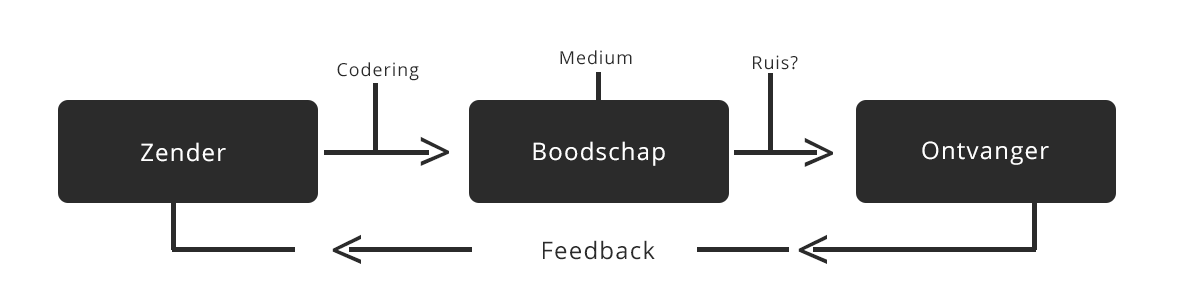 Enorme hoeveelheid aan zenders:
traditioneel o.a.:Krant TVModern o.a.:                            informatiesamenleving        Social mediao.a. door persvrijheidVrijheid van nieuwsgaring (WOB) → Deze wet verplicht de overheid tot het geven van informatie, tenzij het gaat om persoonlijke affaires binnen het koninklijk huis, om de staatsveiligheid of bedrijfsgeheimen Intolerantie t.o.v. censuur (beperking van de vrijheid van meningsuiting)Media beïnvloeden de samenleving:Cultivatietheorie: de media maakt een nieuwe wereld, dus zorgen ook voor de normen en waarden vd mensen.Agendasettingtheorie: media bepaalt niet wat maar waarover mensen denken.Framingtheorie: media bepaalt op welke manier een onderwerp aangeboden wordt.Thema 1 – hoofdstuk 3 parlementaire democratieLinkse partijen:SP (progressief)GL (progressief)PvdA (progressief)PvdD (progressief)50+ (progressief)Rechtse partijen: D66 (progressief)CU (conservatief)CDA (conservatief)VVD (conservatief)SGP (conservatief)Neutraal → PVV (conservatief)Progressief = vooruitstrevend/vernieuwendConservatief = behoudend/niet veranderen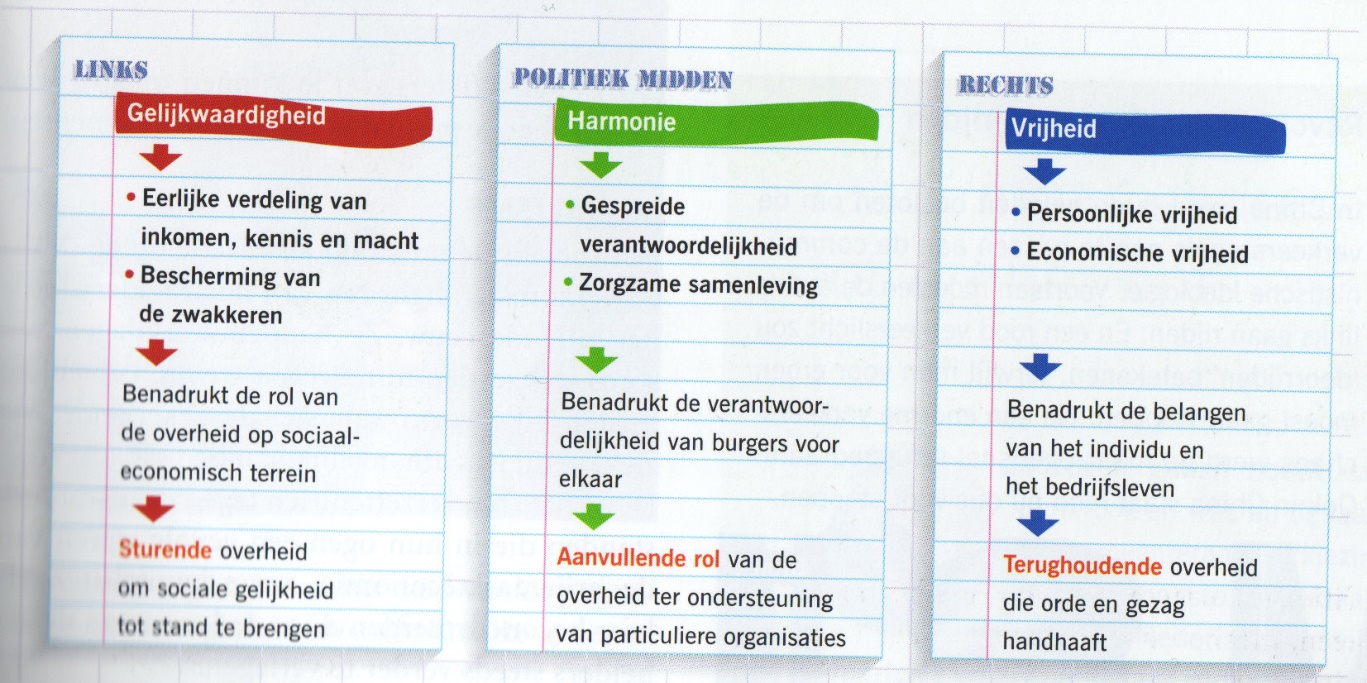 NL = representatieve (vertegenwoordigende), parlementaire democratieKenmerken:Volkssoevereiniteit: regering krijgt macht van het volk en is verantwoording aan het volk schuldig → erfenis verlichtingRegering geweldsmonopolie → De overheid heeft als enige het recht om geweld te gebruikenRegering moet zich houden aan de grondwet (wet waarin de voornaamste regels staan voor het regeren van een land) met grondrechten (rechten die voor iedereen en altijd gelden).Iedereen mag meebeslissen (18+, staatsburger)Wat maakt NL democratisch?Individuele vrijheidIedereen kan een partij oprichten (passief kiesrecht)Ronselen en druk zetten verboden (onvrijwillig mensen dingen laten doen)Stemmen in het geheimPolitie & leger beperkingenPersvrijheidHoe je legaal invloed kunt uitoefenen op de NL politiek:Landelijk:Om 4 jaar verkiezingenLid worden van partijPartij oprichtenPressiegroep oprichten → actiegroep (een groep mensen die zich inzet om één probleem op te lossen)/belangengroep (een organisatie die opkomt voor de belangen van een groep)Media-aandacht zoeken (erg actueel)ProtesterenReferendum: raadplegend, beslissend en correctiefLokaal:Inspraakavonden → bijeenkomst 's avonds, georganiseerd om mensen de gelegenheid te geven hun mening en wensen kenbaar te maken in een zaak van breder belang.Ideologieën in de NL politiek:Liberalisme, liberale visie (VVD, PVV) – rechts Vrijheid van het individuZelfontplooiing (zo goed mogelijk ontwikkeling van lichaam en geest door arbeid, studie en vrijetijdsbesteding)Privatisering (bedrijven niet in handen van staat)Rol vd overheid: beperktSocialisme, communisme (o.a. NCPN) – linksGelijkheid na klassenstrijdInternationale solidariteit (communistische landen hebben contact)Niet iedereen gelooft dat de einddoelen gehaald gaan/moeten worden)Socialisme, sociaal-democratische visie (o.a. PvdA) – linksMensen zijn gelijkwaardigSolidariteitsbeginsel → sterken moeten zwakkeren helpenDemocratisering → burgers meer inspraak krijgenGoede scholingNiet zuiver socialistisch: niet alles hoeft van de staat te zijnVerkleinen inkomensverschillenVoorstanders verzorgingsstaatRol vd overheid: grootConfessionalisme, christen-democratische/confessionele visie (o.a. CDA, SGP)Zorgzame samenleving (god maakte mens)Particulier initiatief (genoeg ruimte voor niet-overheidsinstellingen op welzijnsgebied)Gespreide verantwoordelijkheid (samen)Rol vd overheid: overheid moet taken overnemen die andere instanties niet aankunnen (politie, leger)Maatschappelijk middenveld (scholen, welzijnsinstellingen) is belangrijkRechts-extremisme, rechts-extremisme (NVU, Nieuw Rechts & voorheen CD, CP’86)NationalismeOngelijkwaardigheidCentraal leiderschapFascisme → politiek systeem met autoritaire leider, zonder democratieVaak geen samenhangend programmaEen thema: buitenlandersPragmatisme → Een vorm van denken waarbij de praktische consequenties de enige toetssteen vormen van een theorie.Ecologisme → ideologie die de ecologie voorop stelt.Populisme → De beweging zet zich af tegen de heersende klasse. Politieke denkkaders: Progressief/conservatiefKosmopolitisme/nationalismeDe kabinetsformatie:VerplichtEen partij moet registreren bij de kiesraadEen partij moet minstens 30 steunbetuigingen in elk kiesdistrict hebbenBorgsom → 11250 euroOptioneelVerkiezingsprogramma opstellenVoorafgaande aan de verkiezingen:Koning ontvangt de voorzitter van de Raad van State, voorzitter 1e en 2e kamer (belangrijkste adviesorgaan)Partijen presenteren partijprogramma/voeren campagneVerkiezingsbegrippen:Actief/passiefKiesdeler → Het aantal stemmen dat nodig is voor het behalen van een zetel Zetel → stoel in de tweede kamerKiesdrempel → minimumaantal stemmen nodig om één zetel te behalen (heeft NL niet)Spindoctor → een communicatiedeskundige die de partij en de lijsttrekker adviseertLijsttrekker (belangrijkste woordvoerder) /lijstduwer/ voorkeurstemmen (dit zijn stemmen die worden uitgebracht op anderen dan de eerste op de kandidatenlijst op een specifieke reden.)Formatie → samenstelling van de regering door de formateur Coalitie/ oppositie (De partijen in het parlement die niet deelnemen aan de regering)Regeerakkoord → Samenstel van afspraken die coalitiepartijen maken bij het begin van een regeringsperiode.Lijsttrekker → staat bovenaan op de lijstLijstduwer → staat onderaan op de lijstCoalitie: regering van samenwerkende partijenEr zijn 150 zetels te verdelenWaarom stem je op een partij?Goede standpuntenEigen belangOm een partij in het kabinet te krijgen (strategisch)Aantrekkingskracht lijsttrekkerVerkiezingsbegrippen niet in NL:Districtenstelsel → Kiesstelsel waarbij het land is ingedeeld in kiesdistricten en de partij die in een kiesdistrict de meeste stemmen haalt, alle parlementszetels van dat district krijgt.KiesdrempelKanttekeningen bij de verkiezingen:Matige opkomstVeel zwevende kiezers (kiezer die niet bij elke verkiezing op dezelfde partij stemt)Opkomst vd EU maakt het niet overzichtelijkerBesluitvorming op landelijk niveau:Overheid: (wetgevende &) uitvoerende – wetgevende, rechtsprekende(Wetgevende &) uitvoerende → regering/kabinet:Wetten opstellenPlannen uitvoerenBegroting (is een overzicht van de vermoedelijke uitgaven en inkomsten voor een bepaalde periode.)Verantwoordelijk voor bestuurWetgevende → parlement (Staten-Generaal):1e kamer (senaat):Stemt over nieuwe wettenControleert de tweede kamer2e kamerWetsvoorstellen maken (initiatief)Wetsv. Wijzigen (amendement)Wetsv. Regering goed/afkeurenControleert regering (moties)Budgetrecht (begroting af/goedkeuren)Rechtsprekende → rechtersOverige begrippen:Triaspolitica: politiek in 3 groepen verdeeld (uitvoerende, wetgevende, rechtsprekende)Dualisme: ministers en tweede kamer controleren elkaarPoldermodel: het overleggen tussen werknemers, -gevers en de regering (voor het voorkomen van stakingen)Mediacratie: grote rol van media in politiekInformateur: onderzoekt welke partijen samen een kabinet willen vormen dat steun krijgt van de meerderheid in de kamer.Formateur: vormt kabinetRegeerakkoord: plan van de coalitie voor de komende tijd